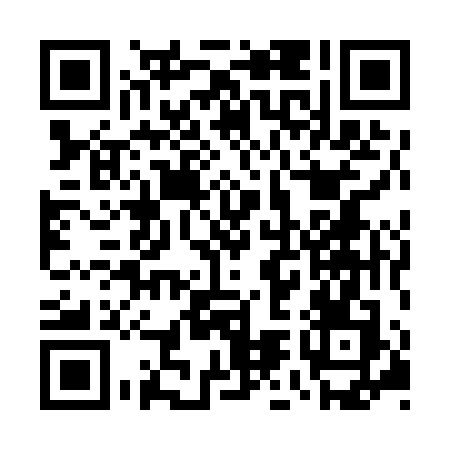 Ramadan times for Sunwu County, ChinaMon 11 Mar 2024 - Wed 10 Apr 2024High Latitude Method: Angle Based RulePrayer Calculation Method: Muslim World LeagueAsar Calculation Method: ShafiPrayer times provided by https://www.salahtimes.comDateDayFajrSuhurSunriseDhuhrAsrIftarMaghribIsha11Mon4:064:065:5311:412:495:305:307:1012Tue4:044:045:5111:402:505:315:317:1213Wed4:024:025:4811:402:515:335:337:1314Thu3:593:595:4611:402:525:345:347:1515Fri3:573:575:4411:402:535:365:367:1716Sat3:553:555:4211:392:545:375:377:1817Sun3:523:525:4011:392:555:395:397:2018Mon3:503:505:3811:392:565:415:417:2219Tue3:483:485:3611:382:575:425:427:2420Wed3:453:455:3311:382:585:445:447:2521Thu3:433:435:3111:382:595:455:457:2722Fri3:403:405:2911:373:005:475:477:2923Sat3:383:385:2711:373:015:485:487:3124Sun3:363:365:2511:373:015:505:507:3325Mon3:333:335:2311:373:025:515:517:3426Tue3:313:315:2111:363:035:535:537:3627Wed3:283:285:1811:363:045:545:547:3828Thu3:263:265:1611:363:055:565:567:4029Fri3:233:235:1411:353:065:585:587:4230Sat3:213:215:1211:353:065:595:597:4431Sun3:183:185:1011:353:076:016:017:461Mon3:153:155:0811:343:086:026:027:482Tue3:133:135:0611:343:096:046:047:503Wed3:103:105:0411:343:106:056:057:524Thu3:083:085:0111:343:106:076:077:545Fri3:053:054:5911:333:116:086:087:566Sat3:023:024:5711:333:126:106:107:587Sun3:003:004:5511:333:136:116:118:008Mon2:572:574:5311:323:136:136:138:029Tue2:542:544:5111:323:146:146:148:0410Wed2:522:524:4911:323:156:166:168:06